Администрация Усть-Ницинского сельского поселения   Слободо-Туринского муниципального района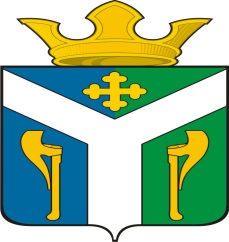 к отчету об исполнении бюджета Усть-Ницинского сельского поселения                              на 01.07.2021Общая характеристика доходов и расходовтыс. руб.Доходы бюджета Усть-Ницинского сельского поселенияОбъемы поступления доходов на 01.07.2021 года    в сравнении с аналогичным периодом 2020 года(в тыс. рублей)Расходы бюджета Усть-Ницинского сельского поселенияАнализ исполнения за 1 полугодие 2021 год в сравнении                           с аналогичным периодом 2020 года Структура исполнения расходов за 1 полугодие 2020 годНаибольший удельный вес в общем объеме расходов  бюджета Усть-Ницинского сельского поселения занимают: культура – 49,89%, общегосударственные вопросы – 21,95%, национальная экономика 18,36%. Структура исполнения расходов за 1 полугодие 2021 годНаибольший удельный вес в общем объеме расходов  бюджета Усть-Ницинского сельского поселения занимают: культура – 48,54%, общегосударственные вопросы – 20,84 %, национальная экономика 13,69 %.Муниципальный долг Усть-Ницинского сельского поселения показателиза 1 полугодие             2020 годпроцент выполненияза 1 полугодие 2021годпроцент выполненияДоходы2673345,433556847,34Расходы2356340,052868038,05Дефицит (-) / Профицит (+)-3170+6888наименование2021 год2021 год2021 год2020 годтемпы роста (снижения) к 2020годунаименованиепланфактпроцент исполненияфакттемпы роста (снижения) к 2020годуВсего, в том числе:751403556847,3426732133,05налоговые и неналоговые доходы11586509043,944711108,05налог на доходы физических лиц37416744,74163102,45Акцизы на нефтепродукты7984414251,883513117,90налог, взимаемый с налогоплательщиков, применяющих упрощенную систему налогообложения---216-налог на имущество физических лиц61212320,04101121,78земельный налог212631114,6351560,39неналоговые доходы49034770,82203170,94безвозмездные поступления635543047847,9622021138,40дотации6695334850,012670125,4субвенции30715550,29119130,0межбюджетные трансферты, передаваемые бюджетам сельских поселений3267211064,591073196,64прочие межбюджетные трансферты525802486547,2918159136,93прочие субсидии70500--